Gamma Beta Newsletter                  The Delta Kappa Gamma Society International	October, 2020Installation of OfficersGamma Beta’s Administrative Board met at the home of Debby Crowell on September 9, 2020 to plan this year’s meetings and to install our officers.  The following members were installed as our 2020-2022 Gamma Beta officers.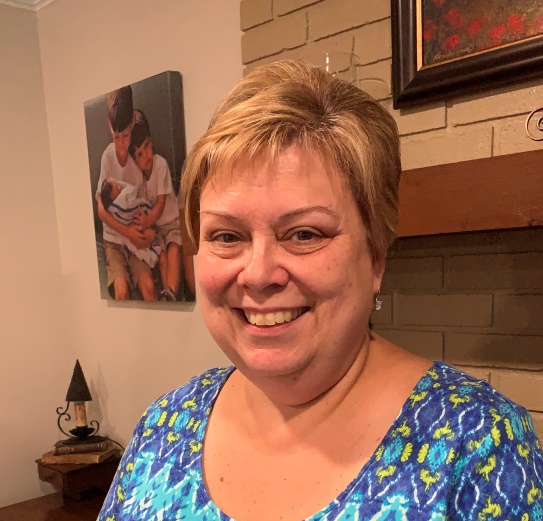 President:  Jeanne Ellen Stroh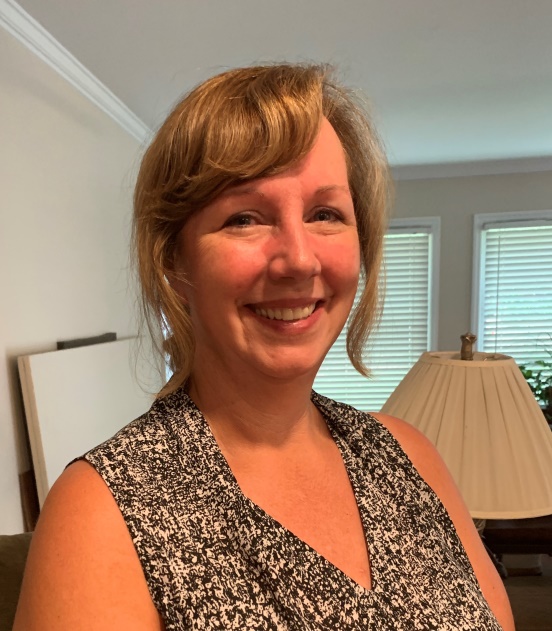 Vice President: Beth Milner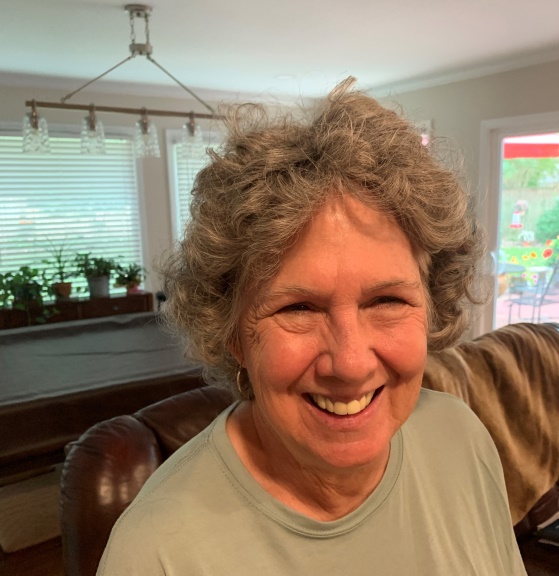 Recording Secretary:  Lane Hampton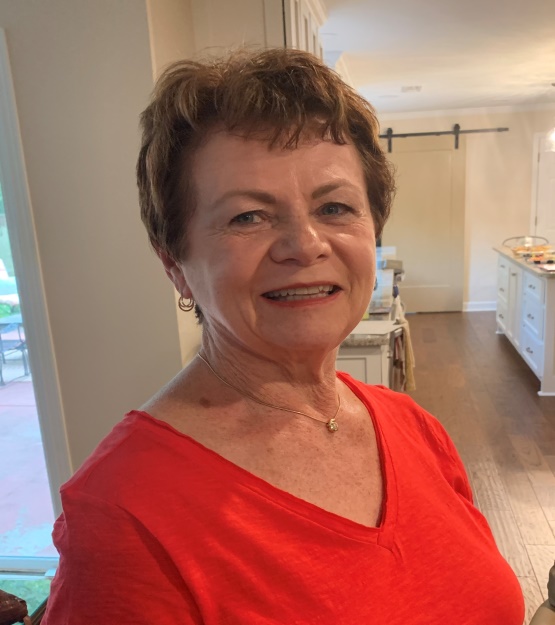 Nickie Taylor:  Corresponding Secretary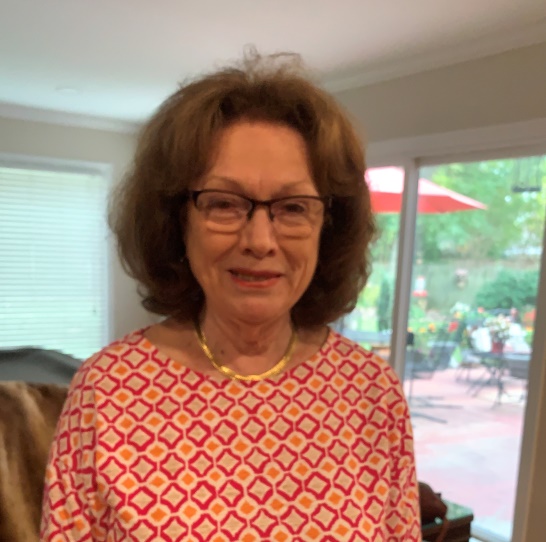 Dottie Donahue:  Treasurer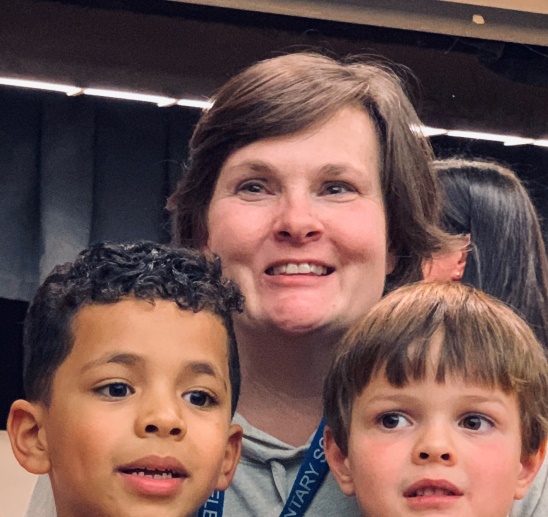 Parliamentarian:  Jennie RobertsThe administrative board also planned out the meetings for this coming year.  Due to Covid-19, it was decided that we would schedule only four meetings.  West Hartselle Baptist Church has graciously opened up its facility to us for our meetings so that we can adequately social distance.  The 2020-2021 meeting dates are:November 5, 2020 – 4:30 PMFebruary 4, 2021 – 4:30 PMMarch 4, 2021 – 4:30 PMApril 8, 2021 – 4:30 PMThere will be hostesses assigned to each meeting.  All snacks and drinks will be pre-packaged for added safety to our members and to limit contact with the church facilities.Member News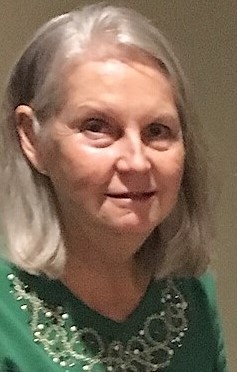 Please keep our newest Gamma Beta member, Debbie Wiggins, in your thoughts and prayers as she recuperates from a broken pelvis and tail bone.Nic Powell, son of Valerie Powell, is currently doing dialysis at home and doing well. He was told that he needs to get some of the fluid off with the dialysis before more testing can be done.  Once the testing is complete he will be placed on a list for a kidney transplant.  The transplant will take place at either Vanderbilt or UAB.  We hope that can happen soon Valerie!!Gamma Beta WebsiteSend photos and information to Debby at dmcrow56@gmail.com.http://gammabetachapter.weebly.com/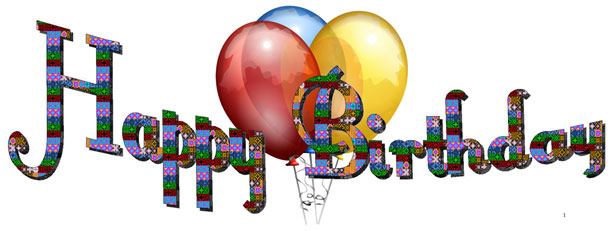 October25th Debby CrowellNovember7th Nancy Worley8th Sherrie Peck27th Carolyn EllingerDecember15th Nickie Taylor22nd Marthelle StoverJanuary 2nd Bonnie Black                                                                      November MeetingNovember 5, 20204:30 PM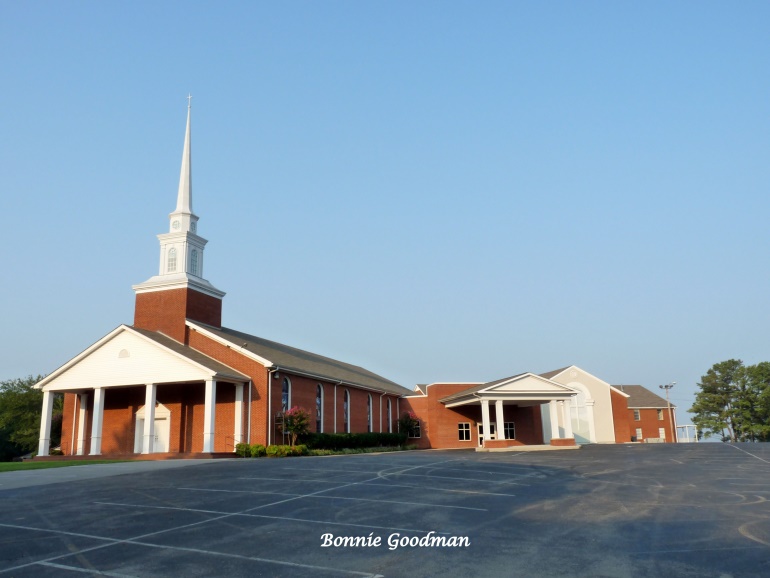 West Hartselle Baptist Church1640 Main Street W.Hartselle, AL 35640Devotion:  Wanda DuncanBusiness:  Supporting Early Educators Grant CommitteeGamma Beta ProjectsGamma Beta Scholarship CommitteeYearbooks Program: Professional interest and position of women in Education.Hostesses:  Debby Crowell (chair), Jo Anne Sneed, Ginger Richey, Sherri Peck, Carolyn EllingerNOTE:  Members are asked to bring a wrapped Christmas gift for a nursing home resident. Note on the package if the gift is for a female, male, or either. 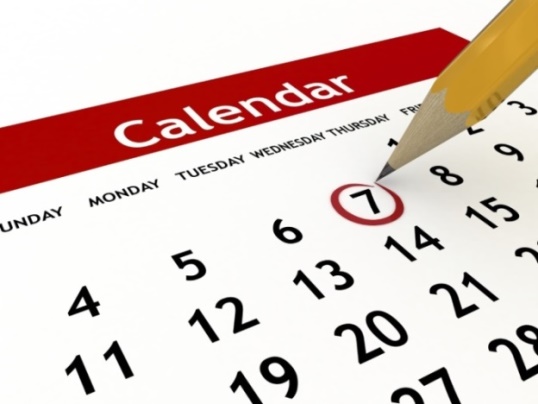 2020-2021 Chapter Meetings and Important DatesFebruary 4, 2021 – Gamma Beta Chapter Meeting at West Hartselle Baptist Church – 4:30 PMFebruary 20, 2021 – Alabama State One Day ConventionMarch 4, 2021 – Gamma Beta Chapter Meeting at West Hartselle Baptist Church – 4:30 PMApril 8, 2021 – Gamma Beta Chapter Meeting at West Hartselle Baptist Church – 4:30 PMJune 2021 – Leadership Weekend at